Madrid Protocol Concerning the International Registration of MarksNon-Working Days in 2022	Pursuant to Rule 32(2)(v) of the Regulations under the Protocol Relating to the Madrid Agreement Concerning the International Registration of Marks, users are hereby informed that, in addition to Saturdays and Sundays, the days on which the International Bureau of the World Intellectual Property Organization (WIPO) is not scheduled to be open to the public during 2022, are the following:  	Furthermore, users are reminded that the International Bureau of WIPO is not scheduled to be open to the public on Friday, December 24, 2021, and Friday, December 31, 2021.  November 9, 2021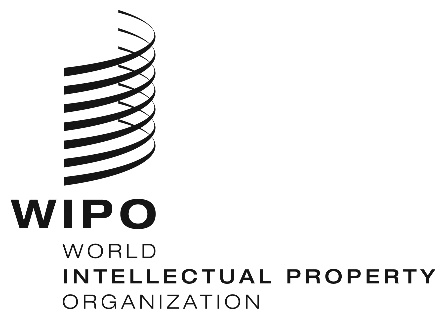 INFORMATION NOTICE NO. 19/2021  INFORMATION NOTICE NO. 19/2021  INFORMATION NOTICE NO. 19/2021  NEW YEARMonday, January 3, 2022EASTERFriday, April 15, 2022Monday, April 18, 2022ASCENSIONThursday, May 26, 2022WHITSUNMonday, June 6, 2022JEÛNE GENEVOISThursday, September 8, 2022CHRISTMASMonday, December 26, 2022NEW YEAR’S EVEFriday, December 30, 2022